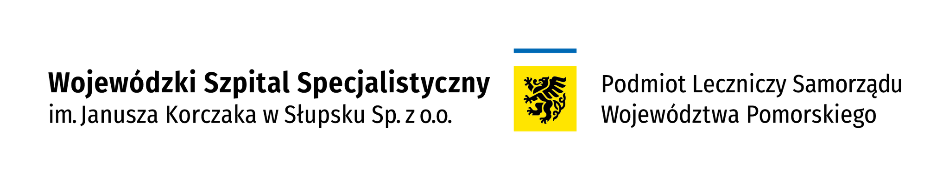 Cennik  turnusów rehabilitacyjnych w Sanatorium GREEN GARDEN/ZIELONY OGRÓD  w UstceWarunki i zasady dokonywania rezerwacji:Potwierdzeniem rezerwacji jest wpłata zaliczki w wysokości 30% kwoty pobytu. Rezygnacja w terminie krótszym ni 14 dni przed datą rozpoczęcia turnusu skutkuje utratą zaliczki.Rezygnacja  w trakcie turnusu skutkuje brakiem zwrotu za niewykorzystane świadczeniaOśrodek zastrzega sobie prawo do zmiany cen.Wymagane są konieczne badania niezbędne do podjęcia decyzji przez lekarza w zakresie sposobu rehabilitacji, w przypadku ich braku będą wykonane na koszt Pacjenta.Dodatkowe informacje:Doba hotelowa w sanatorium trwa od 14:00 do 10:00Dzieci do lat 10 – 80% płatności za osobodzień Opłata za pobyt i parking należy uiścić w ciągu pierwszych 3 dniPobierana jest obowiązkowa opłata środowiskowa w kwocie 5,00 zł za dobęDo dni świątecznych (Wielkanoc, Boże Narodzenie)  dopłata 10zł za dobęTurnus dla diabetyków: pomiary cukru, wyliczenie BMI, porady dietetykaW cenie osobodnia  jest:ZakwaterowanieCałodziennie wyżywienieMożliwość z korzystania z dwóch zabiegów dziennieIstnieje możliwość dokupienia zabiegówOpieka lekarska: konsultacja  i  zalecenie 2 zabiegów dziennie*  od poniedziałku do piątku oraz ćwiczenia na sali gimnastycznej z przyrządamiOpieka pielęgniarska: codzienny pomiar ciśnienia krwi, udział w spotkaniach edukacyjnych o tematyce prozdrowotnejPokoje z wyposażeniem hotelowym: telewizor (opłata wg cennika operatora), czajnikJadalnie kameralne dla użytkowników danego piętraKawiarniaPatio klimatyczne z zielonym całorocznym  ogrodemDostęp do WiFiNa terenie ośrodka obowiązuje całkowity zakaz paleniaObowiązuje zakaz pobytu zwierząt*wszystkie zabiegi lecznicze z wyjątkiem: kriokomory, masażu całkowitego kręgosłupa, masażu gorącymi kamieniami, fali uderzeniowej i kąpieli kwasowęglowej suchejZałącznik nr 38 do Regulaminu OrganizacyjnegoSANATORIUM UZDROWISKOWE W USTCE
Obowiązuje od 18.07.2023 r.(Uchwała Zarządu z dnia 7/VII/2023 z dn. 18.07.2023 r.)   
ADRES, TELEFON, E-MAIL
 ul. Hubalczyków 1,
76-200 Słupsktel. 59 8154 201sanatorium.ustka@szpital.slupsk.plGODZINY DLA PACJENTÓWPoniedziałek-Piątek 7.30-15.00 
NAZWA NAZWA CENA BRUTTO (ZŁ)Pobyt leczniczyWg cennika w zależności od standardu pokoju i pory rokuOpłata  uzdrowiskowa  (obowiązkowa opłata wg UchwałyNr LXVI/582/2022 z dnia 27 października 2022 r.)5,00/doba Media (cały turnus)35,00Dodatkowe sprzątanie10,00Dodatkowa wymiana ręczników – mały ręcznik10,00Dodatkowa wymiana ręczników – duży ręcznik12,00Dodatkowa wymiana ręczników – ręcznik do zabiegów15,00Dodatkowa wymiana pościeli - każdorazowa30,00Parking niestrzeżony – za dobę25,00Zakup prześcieradła z włókniny/fizeliny3,00Strój do kriokomory (bez obuwia)100,00WypożyczalniaWypożyczalniaWypożyczalniaLeżaki, parawany5,00/doba;20,00/tydzieńKijki do chodzenia5,00/2 godziny;25,00/tydzieńKoc plażowy5,00/doba;25,00/tydzieńZgubienie klucza50,00Uszkodzenie mienia hotelowegoWg kosztów naprawy lub zakupu nowego sprzętuUsługi ksero0,50/strona A4Turnus OkresTyp pokoju  (cena za dobę od osoby/ cena za turnus  PLN)Typ pokoju  (cena za dobę od osoby/ cena za turnus  PLN)Typ pokoju  (cena za dobę od osoby/ cena za turnus  PLN)Typ pokoju  (cena za dobę od osoby/ cena za turnus  PLN)Typ pokoju  (cena za dobę od osoby/ cena za turnus  PLN)1-2 osobowy  z łazienką (łóżko podwójne)1-2 osobowy  z łazienką (łóżka pojedyncze)1-2 osobowy bez łazienki(łóżka pojedyncze                 i podwójne)  3  osobowy  z łazienką 4  osobowy bez łazienkiPobyt 7 dniowyStyczeń,luty,marzec, kwiecień200/1400250/175070/49080/56030/210Pobyt 7 dniowymaj230/1610300/210080/56090/63045/315Pobyt 7 dniowyczerwiec250/1750350/2450100/700110/77050/350Pobyt 7 dniowyLipiec sierpień300/2100400/2800120/840130/91075/525Pobyt 7 dniowywrzesień250/1750350/2450100/700110/77050/350Pobyt 7 dniowypaździernik230/1610300/210080/56090/63045/315Pobyt 7 dniowyListopad, grudzień200/1400250/175070/49080/56030/210Turnus OkresTyp pokoju  (cena za dobę od osoby/ cena za turnus  PLN)Typ pokoju  (cena za dobę od osoby/ cena za turnus  PLN)Typ pokoju  (cena za dobę od osoby/ cena za turnus  PLN)Typ pokoju  (cena za dobę od osoby/ cena za turnus  PLN)Typ pokoju  (cena za dobę od osoby/ cena za turnus  PLN)1-2 osobowy  z łazienką (łóżko podwójne)1-2 osobowy  z łazienką (łóżka pojedyncze)1-2 osobowy bez łazienki(łóżka pojedyncze                 i podwójne)  3  osobowy  z łazienką 4  osobowy bez łazienkiPobyt 14 dniowyStyczeń,luty,marzec, kwiecień150/2100145/203060/84060/84045/630Pobyt 14 dniowymaj190/2660185/259070/98050/70085/1190Pobyt 14 dniowyczerwiec200/2800195/273090/126090/126060/840Pobyt 14 dniowyLipiec sierpień250/3500235/3300110/1540100/140070/980Pobyt 14 dniowywrzesień200/2800195/273090/126090/126060/840Pobyt 14 dniowypaździernik190/2660170/238070/98085/119045/630Pobyt 14 dniowyListopad, grudzień150/2100145/203060/84060/84045/630